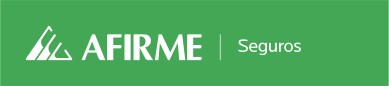 DECLARACIÓN DE INVALIDEZ O PÉRDIDAS ORGÁNICAS N° 2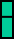 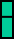 DATOS DEL ASEGURADO AFECTADOAutorizo a médicos y hospitales donde fuí atendido a que otorguen a “Seguros AFIRME, S.A. de C.V.” todos los informes que se refieran a mi salud , inclusive todos los datos de padecimientos anteriores. Para tal efecto, en este caso, relevo a las instituciones o personas involucradas, del secreto profesional y hago constar que una copia fotostática de esta autorización tiene el mismo valor que el original.Lugar y fecha	Firma del asegurado / Representante legalNombre del grupo o colectividad Nombre del grupo o colectividad Nombre del grupo o colectividad Nombre de la persona asegurada Nombre de la persona asegurada Fecha de ingreso a laempresa o colectividadFecha de ingreso al grupo o colectividad asegurada.Ocupación al ingresar al grupo o colectividad aseguradaÚltima ocupación (dígase labores diarias)Último sueldo mensualFecha en que ocurrió el accidente¿Cuál fue el accidente o enfermedad?Si es accidente detállese ¿cómo y dónde ocurrió?Si es accidente detállese ¿cómo y dónde ocurrió?Si es accidente detállese ¿cómo y dónde ocurrió?